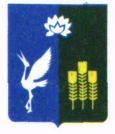 АДМИНИСТРАЦИЯКРАСНОКУТСКОГО СЕЛЬСКОГО ПОСЕЛЕНИЯСПАССКОГО МУНИЦИПАЛЬНОГО РАЙОНАПРИМОРСКОГО КРАЯПОСТАНОВЛЕНИЕ  В соответствии с Федеральным законом от  № 131-ФЗ «Об общих принципах организации местного самоуправления в Российской Федерации», на основании Устава Краснокутского сельского поселения Спасского муниципального района, руководствуясь Постановлением администрации Краснокутского сельского поселения № 41 от 24.12.2020 г., администрация Краснокутского сельского поселения Спасского муниципального районаПОСТАНОВЛЯЕТ:Присвоить адрес дому, местоположение установлено относительно ориентира, расположенного за пределами границ земельного участка. Ориентир жилой дом. Участок находится примерно в 31 м от ориентира по направлению на юго-запад. Адрес ориентира: Приморский край, Спасский район, с. Красный Кут, ул. Октябрьская, д. 49, адрес: Российская Федерация, Приморский край, Спасский муниципальный район, Краснокутское сельское поселение, с. Красный Кут, ул. Октябрьская, дом 20Присвоить адрес земельному участку, местоположение установлено относительно ориентира, расположенного за пределами границ земельного участка. Ориентир жилой дом. Участок находится примерно в 31 м от ориентира по направлению на юго-запад.  Адрес ориентира: Приморский край, Спасский район, с. Красный Кут, ул. Октябрьская, д. 49, адрес: Российская Федерация, Приморский край, Спасский муниципальный район, Краснокутское сельское поселение, с. Красный Кут, ул. Октябрьская, з/у 20.     3. Внести сведения об адресном хозяйстве земельного участка в похозяйственную книгу администрации Краснокутского сельского поселения Спасского муниципального района Приморского края.     4. Настоящее постановление вступает в силу со дня опубликования и подлежит размещению на официальном сайте Администрации Краснокутского сельского поселения Спасского муниципального района Приморского края в сети Интернет краснокутское.рф.     5.Контроль за исполнением настоящего постановления оставляю за собой.Глава администрацииКраснокутского сельского поселения			                                   А.Б. Петриченко            10.03.2021 г.                             с. Красный Кут                                            № 6О присвоении адреса дому и земельному участку